ПОЯСНИТЕЛЬНАЯ ЗАПИСКА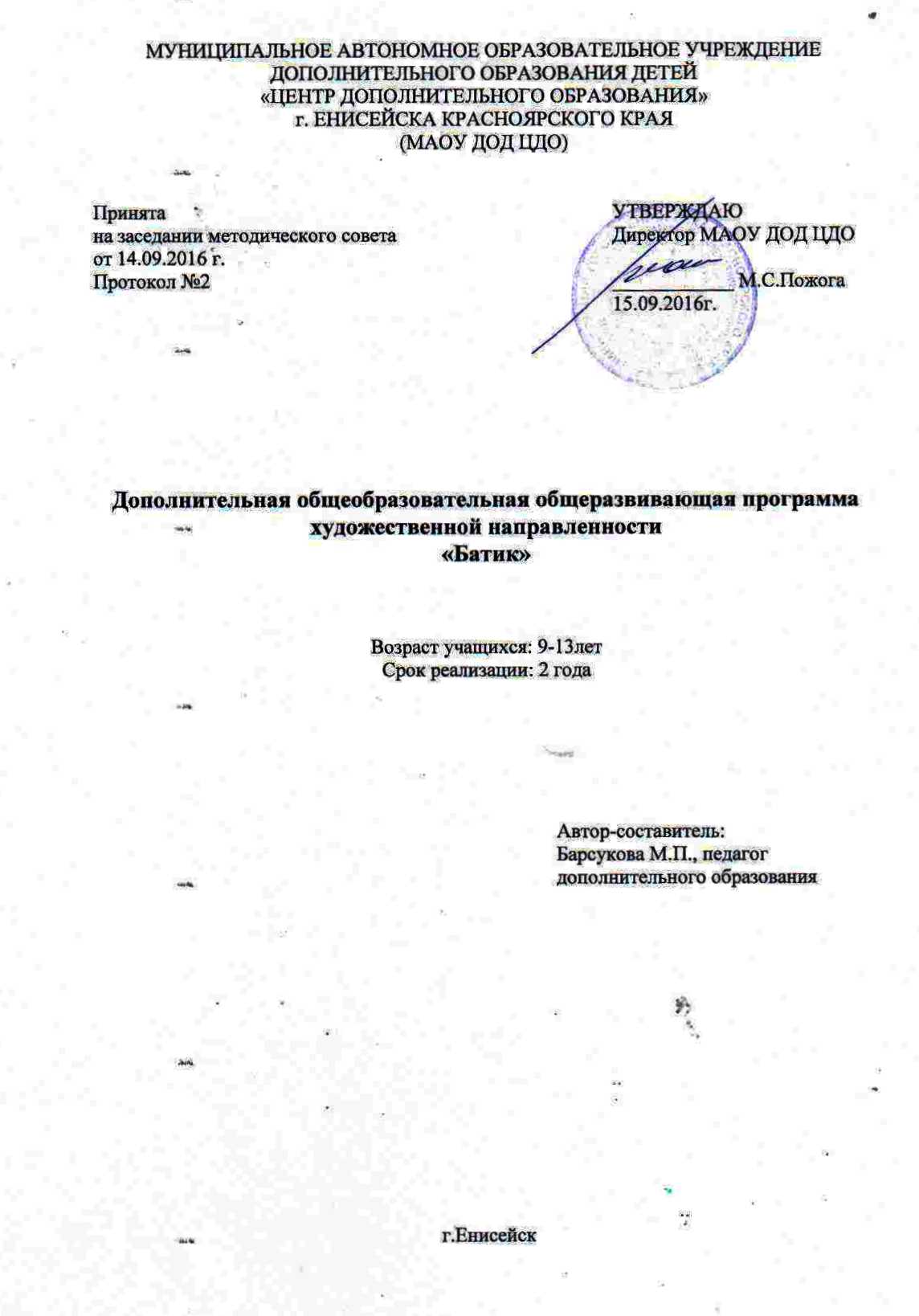  С древнейших времен известна ручная роспись по ткани – «батик». Сегодня батик является одним из самых популярных видов прикладного творчества. Знакомство с декоративно – прикладным искусством не возможно без изучения современных видов декоративно - прикладного творчества, одним из которых является батик. Обучение по данной программе  познакомит детей с азами искусства росписи ткани.        Направленность  программы: художественная. Настоящая программа нацелена на развитие художественного вкуса, творческих способностей и индивидуальности детей при освоении росписи ткани.  Изучение программного материала способствует приобщению обучающихся   к миру искусства и традициям народа.       Новизна и актуальность программы.         Образовательные программы по изобразительному искусству не включают в себя знакомство с этим видом творчества, поэтому разработка данной  программы  является актуальной. Актуальность программы заключается в ее практической направленности,   применении полученных знаний и умений в реальной жизни: умении выполнять и создавать изделия (подарки) своими руками  (панно, платок, шарф, палантин, скатерть, подушку,  элемент одежды или ансамбль в целом  и т.д.) Данная программа  нацелена не только на теоретическое знакомство с искусством росписи ткани, но и  на творческую деятельность обучающихся в конкретном материале и практическом применение продукта своей деятельности, например, в интерьере. Данная программа позволяет обучающимся, имеющим склонность к декоративно – прикладному искусству, реализовать свои задатки через художественную роспись ткани. В процессе обучения   используются современные художественные материалы и технологии декорирования ткани. Обучающиеся знакомятся с новыми инструментами необходимыми в работе, приёмами и  правилами безопасной работы. Расширяют и углубляют знания по цветоведению, составлению эскизов декоративных композиций, разных способов и технологий выполнения росписи ткани.	 Педагогическая целесообразность. Программа «Батик» призвана совершенствовать изобразительные способности, художественный вкус, творческое  воображение и мышление, знакомить обучающихся с произведениями декоративно – прикладного искусства, расширять и углублять возможности детского творчества за рамки  школьной программы. Дополнительная общеобразовательная общеразвивающая программа «Батик» является модифицированной. В основу  программы положены идеи и принципы художественного и эстетического воспитания, идеи программы Н. В. Диденко «Батик» об  актуализации способностей и потенциала ребенка с целью развития творческих способностей, познавательного интереса, формирования ценностных ориентаций. Программа предусматривает введение специального раздела, направленного на отработку технических, творческих навыков и навыков по предъявлению собственных результатов. Программа разработана  в  соответствии с новыми требованиями ФГОС средней ступени общего  образования второго поколения.  В процессе разработки программы  главным ориентиром стала  цель гармоничного единства личностного, познавательного, коммуникативного и социального  развития учащихся. Программа предусматривает знакомство с истоками и жанрами древнейшей, народной, национальной росписи. Тем самым расширяется культурное пространство и формируется среда, позволяющая ребенку развивать художественно - эстетическое видение мира, реализовать его стремление к самовыражению. Занятия  по программе «Батик» способствуют    развитию интереса и любви к декоративно-прикладному искусству. Освоение изобразительной деятельности основано на эстетическом восприятии. Эстетическое восприятие является источником развития  творческой деятельности. Эстетическое восприятие влияет на формирование устойчивого, концентрированного внимания: восприятие формы, цвета, свойств  предметов, слова, движения, является основой создания образов в различных  видах творческой деятельности. В рамках курса особое внимание уделяется приобретению умений и навыков, которые могут быть использованы в практической деятельности. Процесс познания происходит посредством собственного творчества, изучения художественного наследия и произведений современности. Основной принцип обучения  – развитие творческой индивидуальности каждого, побуждение к самостоятельному творчеству.  С этой целью программой предусмотрено  знакомство детей с историей развития ремесла, творческими работами известных мастеров, подражание мастерам (копирование)-отработка навыков,  и  в дальнейшем самостоятельное творчество. Программой  предусмотрены посещения выставок,  встречи с художниками - мастерами росписи, экскурсии в выставочный зал.  Как  итог  реализации программы ежегодно проводятся выставки; кроме этого, работы обучающихся  принимают участие  в конкурсах различного уровня.  Курс программы «Батик»  рассчитан на два  года.            Отличительной  особенностью программы является  мотивационно - целевая деятельность, которая способствует формированию чувства удовлетворения от собственной деятельности,  развитию личности   и  стремление к самосовершенствованию («я могу, я умею»).   Восприятие предметного ряда, действий, слова, звука, природы формирует мотивы деятельности, и последующие  цели. Теоретический материал содержит сведения об истории возникновения и развития различных техник батика. Основное время уделяется практическим занятиям. Предусмотрено посещение выставок изобразительного и декоративного искусства с целью ознакомления обучающихся с красотой  и богатством окружающего мира.  Изучая декоративно-прикладное искусство, обучающиеся  учатся соединять знания и умения с художественной фантазией, присущей детскому воображению, создают не только красивые, но и полезные изделия.            Цель программы: развитие личности учащегося, его творческих способностей и индивидуальных дарований через   декоративно-прикладное искусство и росписи тканей.            Задачи:сформировать основы знаний по композиции, цветоведению, истории батика и изобразительной грамоты;выработать знания технологических приемов выполнения росписи ткани;сформировать навыки организации своей деятельности, умениесамостоятельно выполнять и анализировать свою работу;способствовать развитию воображения, фантазии детей, пространственного и творческого мышления, художественного вкуса;развитие художественно-творческих способностей в продуктивных видах деятельности;развивать эмоционально - эстетическое отношение к предметам и явлениям действительности;воспитывать усидчивость, настойчивость, целеустремленность, ответственность, дисциплинированность, аккуратность, коммуникативность, самостоятельность;воспитывать уважительное отношение к русским традициям и национальной культуре;          Возраст учащихся, участвующих в реализации программы. При отборе содержания, методов и форм обучения учитывались психофизические особенности детей младшего и среднего школьного возраста 9-14 лет.  Занятия построены таким образом, чтобы обучающиеся осваивали  темы  постепенно от простого к сложному.  Обучение по программе начинается с 9-10 лет, это связано такой  возрастной особенностью  как  стремление к исследованию всего нового и незнакомого. Для возрастного периода школьников 9-10 лет характерна хорошая память и так называемый «Золотой возраст памяти», поэтому программой заложены основные теоретические аспекты в первый год обучения, который как раз приходится на 9-10 лет. Так как ведущей деятельностью учащихся 5-х классов является общение, то наибольшие изменения во внутренней позиции связаны с взаимоотношениями с другими людьми, прежде всего со сверстниками. Учитывая эту особенность программа предусматривает индивидуальную и коллективную работу над творческими проектами, а так же участие школьников в конкурсах, выставках, акциях и праздниках. Характерными новообразованиями подросткового возраста 11-14 лет есть стремление к самообразованию и самовоспитанию, четко выраженная критичность суждений и самокритичность, полная определенность склонностей и профессиональных интересов. Именно эти особенности личности подростка объясняют  введение в программу большого количества практических часов, направленных на отработку техники и получение практических навыков  по изготовлению качественного изделия, предполагает выполнение итогового творческого проекта и его защиту, а так же участие в научно-практических конференциях.Условия приёма учащихся -  на бесконкурсной основе, по желанию ребенка на основании заявления родителей (законных представителей).Основные методы и формы работы с учащимися.          Принципы, методы  и приемы организации педагогической деятельности:  Принципы работы программы «Батик» основаны на: творчестве и свободе выбора обучающегося, на индивидуальном  личностно – ориентированном  подходе, на развитии творческой индивидуальности каждого, побуждении к самостоятельному творчеству.  В программе соблюдается  принцип последовательности – «от простого к сложному».   Обучение  ориентировано на выполнение необходимых изделий для украшения интерьера, быта, одежды. Все практические работы  обучающихся могут быть  учебными и творческими.         На занятиях используются различные методы обучения:          Для воспитания и развития навыков творческой работы  программой предусмотрены следующие основные методы:- объяснительно-иллюстративные (теория с демонстрация наглядных пособий, поделок, иллюстраций.);-   репродуктивные (работа по образцам);-   практические (основное время на занятиях отводится практической  работе,  которая проводится на каждом занятии после объяснения теоретического материала).-   частично-поисковые (выполнение вариативных заданий);-   творческие (творческие задания, рисунки по воображению);-  исследовательские (исследование свойств тканей, красок, а так же  возможностей других материалов).           Формы обучения: очная форма обучения          Формы работы с детьми: индивидуальная; парная; групповая; коллективная; индивидуальная.           Формы занятий: учебные занятия (практикумы,  практические занятия-упражнения;, теоретические занятия - беседы;, занятия самостоятельных работ занятие-викторина, отчет виртуальные экскурсии; не учебные занятия (экскурсии, концерты и выставки).           Форма обучения: группа 10-12 человек                Типы учебных занятий:      -приобретение новых знаний   (педагог сообщает  теоретические сведения); с  занятий такого типа  воспитанники начинают изучение новых тем;      -занятия по формированию умений и навыков (самостоятельная деятельность ребенка под руководством педагога);      -проверка знаний, умений и навыков (срезовые работы);      -повторение (определяют качество усвоения материала и овладение умениями и навыками); подобные занятия является заключительными;        -  комбинированные занятия (решение нескольких учебных задач).       В зависимости от особенностей темы и содержания работы можно заниматься как со всей  группой, так и по подгруппам или индивидуально с каждым ребенком.       Этапы занятия:       -  объяснение материала и демонстрирование наглядно-методического ряда (репродукции художественных произведений, учебные таблицы, детские работы, слайды), создание эмоциональной обстановки (чтение отрывков литературных произведений, прослушивание музыки). В процессе восприятия детьми зрительного ряда педагог организует обсуждение данной темы;       -    выполнение детьми творческого задания;       -    подведение итогов, обсуждение работ.       Формы работы:       -   информационно-рецептивная деятельность учащихся предусматривает освоение учебной информации через рассказ педагога, беседу, самостоятельную работу с литературой.        - демонстрация наглядных пособий, позволяющая, конкретизировать учебный материал;       - работа с раздаточным материалом в виде готовых трафаретов, мелких деталей, которые ребенок затрудняется сделать сам;      -  организация индивидуальных и коллективных форм художественного творчества;      -    организация экскурсий в музеи изобразительного и декоративно-прикладногоискусства;      -  организация выставок детских работ;      -  работа с родителями;      -  обсуждение, анализ работ       -  выполнение индивидуальных и коллективных работ      -  защита итоговых работ      -  отчетный концерт, выставка       Сроки реализации. Программа рассчитана на 2 года.  Общее количество часов по программе «Батик» составляет 288 часов. В каждом учебном году - 144, в месяц – 16 занятий,  в неделю -  4 занятия, в день -2 занятия. В конце первого года проходит итоговое занятие с обсуждением результатов обучения и в конце второго года обучения – мероприятие на котором обучающие представляют результаты деятельности за два  года.        Первый год обучения:  «Основы ремесла».  Содержание  направлено  на приобретение основных теоретических знаний и  практических навыков в данном видеремесла       Второй год  обучения: «Горячий батик - мы творцы». Содержание направлено на формирование умения  самовыражаться  и формулировать собственные творческие идеи. Ручная роспись ткани настолько увлекательна, что поможет активизировать обучающихся на создание авторских изделий  одежды и декоративных композиций.      Режим занятий:        Количество часов в неделю – 4 часа в неделю. Продолжительность 1 занятия – 45 минут В день проходит 2 занятия с переменной в 10 минут. Перемена между занятиями - 10 мин. В связи с тем, что программа  «батик» предполагает наличие на каждом занятии творческих практических работ, требующих временных затрат и кропотливого труда, занятия сдвоенные.  Основное время на занятиях отводится практической  работе,  которая проводится на каждом занятии после объяснения теоретического материала. На занятиях используются анализ, синтез, сравнение, обобщение и прочие мыслительные операции, направленные на решение познавательных задач. Программа предполагает организацию праздников искусства, которые будут способствовать привитию стойкого интереса к предмету. Данные мероприятия выносятся за рамки расписания и проходят в свободное время от занятий, что даёт возможность родителям посетить данные мероприятия, стать непосредственными участниками мероприятий  и увидеть результат обучения ребёнка. Личностные, метапредметные и предметные результаты освоения программы.       Личностные результаты:Применяет полученные знания при оформлении своего дома и при   изготовлении подарков. Уважительно и доброжелательно относится  к другому человеку, его мнению, мировоззрению, культуре; Осознанно и ответственно относится к собственным поступкам;Умеет общаться, договариваться о сотрудничестве со сверстниками, взрослыми в процессе образовательной, творческой деятельности;Осознает  свои  творческие возможности;     Метапредметные результаты:Планирует совместно с учителем свои действия в соответствии с  поставленной задачей;Понимает  специфику росписи по ткани, ее характерные  техники и приемы;Владеет  основами самоконтроля, самооценки, принятия решений и осуществления осознанного выбора в учебной и познавательной деятельности;Адекватно воспринимает  словесную оценку учителя;Умело организует   учебное сотрудничество и совместную деятельность с учителем и сверстниками; Способен работать индивидуально и в группе: находить общее решение и разрешать конфликты на основе согласования позиций и учета интересов; формулировать, аргументировать и отстаивать свое мнение.Способен формулировать собственное мнение и позицию, задавать вопросы;    Предметные:   Способен  создавать  художественные произведения,  на основе собственного образа в декоративно-прикладном виде искусства; Способен создавать красивые и аккуратные вещи, востребованные ближайшим окружением учащегося.Знает и умеет применять различные техники при изготовлении изделий в технике «Батик».Умеет отличать произведения  декоративно-прикладного искусства от других видов искусств;Осознает  значение искусства и творчества в жизни человека и развитии своей личности;Сформирован устойчивый интерес к творческой деятельности.Знает и использует законы цветоведения в работе над произведением.